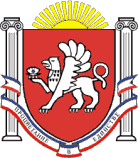 РЕСПУБЛИКА КРЫМНИЖНЕГОРСКИЙ  РАЙОН АДМИНИСТРАЦИЯ  НОВОГРИГОРЬЕВСКОГО  СЕЛЬСКОГО ПОСЕЛЕНИЯПОСТАНОВЛЕНИЕ15   октября   2019 года                                                  № 217                                            с.. НовогригорьевкаОб отчете об исполнении бюджета Новогригорьевского сельского поселения за 3 квартал 2019 года. 	В соответствии со статьей 264.2 Бюджетного кодекса Российской Федерации, Положением о бюджетном процессе муниципального образования Новогригорьевское сельское поселение Нижнегорского района Республики Крым , утвержденного  решением № 4  8-й сессии 1-го созыва Новогригорьевского сельского совета 13.01.2015 года, Администрация Новогригорьевского  сельского поселения постановляет :1. Принять отчет об исполнении бюджета Новогригорьевского сельского поселения за 3 квартал 2019 года  по доходам в сумме 2 778 066,94 руб. по расходам в сумме 2 850 062,05 руб. с дефицитом бюджета в сумме 677 845,87 руб.2. Определить, что держателем оригинала отчета об исполнении бюджета Новогригорьевского сельского поселения за 3 квартал 2019 года является Администрация Новогригорьевского сельского поселения .3.Направить настоящее постановление и отчет об исполнении бюджета поселения за 3 квартал 2019 года в Новогригорьевский сельский совет для сведения .4. Постановление вступает в силу со дня его принятия и подлежит опубликованию на официальном Портале Правительства Республики Крым на странице Нижнегорского муниципального района ( nijno.rk.gov.ru) в разделе «Муниципальные образования Нижнегорского района», подраздел «Новогригорьевское сельское поселение», на официальном сайте администрации Новогригорьевского сельского поселения Нижнегорского поселения Нижнегорского района Республики Крым http://novogrigor-adm91.ru/ .5.Контроль за выполнением  настоящего постановления оставляю за собой. Глава администрацииНовогригорьевского сельского поселения                                 А.М.ДанилинОТЧЕТ ОБ ИСПОЛНЕНИИ БЮДЖЕТАОТЧЕТ ОБ ИСПОЛНЕНИИ БЮДЖЕТАОТЧЕТ ОБ ИСПОЛНЕНИИ БЮДЖЕТАОТЧЕТ ОБ ИСПОЛНЕНИИ БЮДЖЕТАОТЧЕТ ОБ ИСПОЛНЕНИИ БЮДЖЕТАОТЧЕТ ОБ ИСПОЛНЕНИИ БЮДЖЕТАКОДЫФорма по ОКУД0503117на 1 октября 2019 г.на 1 октября 2019 г.на 1 октября 2019 г.Дата01.10.2019по ОКПОНаименование
финансового органаАдминистрация Новогригорьевского сельского поселения Нижнегорского района Республики КрымАдминистрация Новогригорьевского сельского поселения Нижнегорского района Республики КрымАдминистрация Новогригорьевского сельского поселения Нижнегорского района Республики КрымГлава по БК903Наименование публично-правового образованияБюджет Новогригорьевского СПБюджет Новогригорьевского СПБюджет Новогригорьевского СПпо ОКТМО35631446Периодичность:месячная, квартальная, годоваямесячная, квартальная, годоваямесячная, квартальная, годоваяЕдиница измерения:руб.руб.руб.3831. Доходы бюджета1. Доходы бюджета1. Доходы бюджета1. Доходы бюджета1. Доходы бюджета1. Доходы бюджетаНаименование показателяКод строкиКод дохода по бюджетной классификацииУтвержденные бюджетные назначенияИсполненоНеисполненные назначения123456Доходы бюджета - всего010X3 154 576,002 778 066,94376 509,06в том числе:НАЛОГОВЫЕ И НЕНАЛОГОВЫЕ ДОХОДЫ010000 100000000000000001 347 700,001 424 175,940,00НАЛОГИ НА ПРИБЫЛЬ, ДОХОДЫ010000 10100000000000000619 000,00463 988,91155 011,09Налог на доходы физических лиц010000 10102000010000110619 000,00463 988,91155 011,09Налог на доходы физических лиц с доходов, источником которых является налоговый агент, за исключением доходов, в отношении которых исчисление и уплата налога осуществляются в соответствии со статьями 227, 227.1 и 228 Налогового кодекса Российской Федерации010000 10102010010000110482 820,00416 250,3566 569,65Налог на доходы физических лиц с доходов, источником которых является налоговый агент, за исключением доходов, в отношении которых исчисление и уплата налога осуществляются в соответствии со статьями 227, 227.1 и 228 Налогового кодекса Российской Федерации (сумма платежа (перерасчеты, недоимка и задолженность по соответствующему платежу, в том числе по отмененному)010000 10102010011000110482 820,00416 061,5066 758,50Налог на доходы физических лиц с доходов, источником которых является налоговый агент, за исключением доходов, в отношении которых исчисление и уплата налога осуществляются в соответствии со статьями 227, 227.1 и 228 Налогового кодекса Российской Федерации (пени по соответствующему платежу)010000 101020100121001100,00188,850,00Налог на доходы физических лиц с доходов, полученных от осуществления деятельности физическими лицами, зарегистрированными в качестве индивидуальных предпринимателей, нотариусов, занимающихся частной практикой, адвокатов, учредивших адвокатские кабинеты, и других лиц, занимающихся частной практикой в соответствии со статьей 227 Налогового кодекса Российской Федерации010000 10102020010000110129 990,000,00129 990,00Налог на доходы физических лиц с доходов, полученных от осуществления деятельности физическими лицами, зарегистрированными в качестве индивидуальных предпринимателей, нотариусов, занимающихся частной практикой, адвокатов, учредивших адвокатские кабинеты, и других лиц, занимающихся частной практикой в соответствии со статьей 227 Налогового кодекса Российской Федерации (сумма платежа (перерасчеты, недоимка и задолженность по соответствующему платежу, в том числе по отмененному)010000 10102020011000110129 990,000,00129 990,00Налог на доходы физических лиц с доходов, полученных физическими лицами в соответствии со статьей 228 Налогового кодекса Российской Федерации010000 101020300100001106 190,0047 738,560,00Налог на доходы физических лиц с доходов, полученных физическими лицами в соответствии со статьей 228 Налогового кодекса Российской Федерации (сумма платежа (перерасчеты, недоимка и задолженность по соответствующему платежу, в том числе по отмененному)010000 101020300110001106 190,0047 717,200,00Налог на доходы физических лиц с доходов, полученных физическими лицами в соответствии со статьей 228 Налогового кодекса Российской Федерации (пени по соответствующему платежу)010000 101020300121001100,0021,360,00НАЛОГИ НА СОВОКУПНЫЙ ДОХОД010000 10500000000000000160 200,0032 262,50127 937,50Единый сельскохозяйственный налог010000 10503000010000110160 200,0032 262,50127 937,50Единый сельскохозяйственный налог010000 10503010010000110160 200,0032 262,50127 937,50Единый сельскохозяйственный налог (сумма платежа (перерасчеты, недоимка и задолженность по соответствующему платежу, в том числе по отмененному)010000 10503010011000110160 200,0032 262,50127 937,50НАЛОГИ НА ИМУЩЕСТВО010000 10600000000000000363 000,00611 763,710,00Земельный налог010000 10606000000000110363 000,00611 763,710,00Земельный налог с организаций010000 1060603000000011053 000,0032 481,3420 518,66Земельный налог с организаций, обладающих земельным участком, расположенным в границах сельских поселений010000 1060603310000011053 000,0032 481,3420 518,66Земельный налог с организаций, обладающих земельным участком, расположенным в границах сельских поселений (сумма платежа (перерасчеты, недоимка и задолженность по соответствующему платежу, в том числе по отмененному)010000 1060603310100011053 000,0032 417,0020 583,00Земельный налог с организаций, обладающих земельным участком, расположенным в границах сельских поселений (пени по соответствующему платежу)010000 106060331021001100,0064,340,00Земельный налог с физических лиц010000 10606040000000110310 000,00579 282,370,00Земельный налог с физических лиц, обладающих земельным участком, расположенным в границах сельских поселений010000 10606043100000110310 000,00579 282,370,00Земельный налог с физических лиц, обладающих земельным участком, расположенным в границах сельских поселений (сумма платежа (перерасчеты, недоимка и задолженность по соответствующему платежу, в том числе по отмененному)010000 10606043101000110310 000,00578 123,280,00Земельный налог с физических лиц, обладающих земельным участком, расположенным в границах сельских поселений (пени по соответствующему платежу)010000 106060431021001100,001 159,090,00ГОСУДАРСТВЕННАЯ ПОШЛИНА010000 1080000000000000020 000,0026 110,000,00Государственная пошлина за совершение нотариальных действий (за исключением действий, совершаемых консульскими учреждениями Российской Федерации)010000 1080400001000011020 000,0026 110,000,00Государственная пошлина за совершение нотариальных действий должностными лицами органов местного самоуправления, уполномоченными в соответствии с законодательными актами Российской Федерации на совершение нотариальных действий010000 1080402001000011020 000,0026 110,000,00Государственная пошлина за совершение нотариальных действий должностными лицами органов местного самоуправления, уполномоченными в соответствии с законодательными актами Российской Федерации на совершение нотариальных действий(сумма (платежа(перерасчеты, недоимка и задолженность по соответствующему платежу, в том числе по отменному))010000 1080402001100011020 000,0026 110,000,00ДОХОДЫ ОТ ИСПОЛЬЗОВАНИЯ ИМУЩЕСТВА, НАХОДЯЩЕГОСЯ В ГОСУДАРСТВЕННОЙ И МУНИЦИПАЛЬНОЙ СОБСТВЕННОСТИ010000 1110000000000000035 900,0084 450,820,00Доходы, получаемые в виде арендной либо иной платы за передачу в возмездное пользование государственного и муниципального имущества (за исключением имущества бюджетных и автономных учреждений, а также имущества государственных и муниципальных унитарных предприятий, в том числе казенных)010000 1110500000000012035 900,0084 450,820,00Доходы, получаемые в виде арендной платы за земли после разграничения государственной собственности на землю, а также средства от продажи права на заключение договоров аренды указанных земельных участков (за исключением земельных участков бюджетных и автономных учреждений)010000 1110502000000012035 900,0038 521,820,00Доходы, получаемые в виде арендной платы, а также средства от продажи права на заключение договоров аренды за земли, находящиеся в собственности сельских поселений (за исключением земельных участков муниципальных бюджетных и автономных учреждений)010000 1110502510000012035 900,0038 521,820,00Доходы от сдачи в аренду имущества, находящегося в оперативном управлении органов государственной власти, органов местного самоуправления, государственных внебюджетных фондов и созданных ими учреждений (за исключением имущества бюджетных и автономных учреждений)010000 111050300000001200,0045 929,000,00Доходы от сдачи в аренду имущества, находящегося в оперативном управлении органов управления сельских поселений и созданных ими учреждений (за исключением имущества муниципальных бюджетных и автономных учреждений)010000 111050351000001200,0045 929,000,00ДОХОДЫ ОТ ПРОДАЖИ МАТЕРИАЛЬНЫХ И НЕМАТЕРИАЛЬНЫХ АКТИВОВ010000 114000000000000000,00116 000,000,00Доходы от продажи земельных участков, находящихся в государственной и муниципальной собственности010000 114060000000004300,00116 000,000,00Доходы от продажи земельных участков, государственная собственность на которые разграничена (за исключением земельных участков бюджетных и автономных учреждений)010000 114060200000004300,00116 000,000,00Доходы от продажи земельных участков, находящихся в собственности сельских поселений (за исключением земельных участков муниципальных бюджетных и автономных учреждений)010000 114060251000004300,00116 000,000,00ПРОЧИЕ НЕНАЛОГОВЫЕ ДОХОДЫ010000 11700000000000000149 600,0089 600,0060 000,00Прочие неналоговые доходы010000 11705000000000180149 600,0089 600,0060 000,00Прочие неналоговые доходы бюджетов сельских поселений010000 11705050100000180149 600,0089 600,0060 000,00БЕЗВОЗМЕЗДНЫЕ ПОСТУПЛЕНИЯ010000 200000000000000001 806 876,001 353 891,00452 985,00БЕЗВОЗМЕЗДНЫЕ ПОСТУПЛЕНИЯ ОТ ДРУГИХ БЮДЖЕТОВ БЮДЖЕТНОЙ СИСТЕМЫ РОССИЙСКОЙ ФЕДЕРАЦИИ010000 202000000000000001 806 876,001 353 891,00452 985,00Дотации бюджетам бюджетной системы Российской Федерации010000 202100000000001501 709 959,001 282 725,00427 234,00Дотации на выравнивание бюджетной обеспеченности010000 202150010000001501 709 959,001 282 725,00427 234,00Дотации бюджетам сельских поселений на выравнивание бюджетной обеспеченности010000 202150011000001501 709 959,001 282 725,00427 234,00Дотация бюджетам сельских поселений на выравнивание бюджетной обеспеченности (за счет средств бюджета района)010000 2021500110000115086 700,0065 025,0021 675,00Субвенции бюджетам бюджетной системы Российской Федерации010000 2023000000000015096 917,0071 166,0025 751,00Субвенции местным бюджетам на выполнение передаваемых полномочий субъектов Российской Федерации010000 202300240000001501 075,001 075,000,00Субвенции бюджетам сельских поселений на выполнение передаваемых полномочий субъектов Российской Федерации010000 202300241000001501 075,001 075,000,00Субвенции бюджетам сельских поселений на выполнение передаваемых полномочий субъектов Российской Федерации ( в рамках непрограммных расходов органов Республики Крым ( полномочия в сфере административной ответственности))010000 202300241000021501 075,001 075,000,00Субвенции бюджетам на осуществление первичного воинского учета на территориях, где отсутствуют военные комиссариаты010000 2023511800000015095 842,0070 091,0025 751,00Субвенции бюджетам сельских поселений на осуществление первичного воинского учета на территориях, где отсутствуют военные комиссариаты010000 2023511810000015095 842,0070 091,0025 751,00Форма 0503117 с. 2Форма 0503117 с. 2Форма 0503117 с. 22. Расходы бюджета2. Расходы бюджета2. Расходы бюджета2. Расходы бюджета2. Расходы бюджета2. Расходы бюджетаНаименование показателяКод строкиКод расхода по бюджетной классификацииУтвержденные бюджетные назначенияИсполненоНеисполненные назначения123456Расходы бюджета - всего200X3 832 221,872 850 062,05982 159,82в том числе:ОБЩЕГОСУДАРСТВЕННЫЕ ВОПРОСЫ200000 0100 0000000000 0003 211 100,002 359 885,42851 214,58Функционирование высшего должностного лица субъекта Российской Федерации и муниципального образования200000 0102 0000000000 000732 873,00561 807,32171 065,68Муниципальная программа "Обеспечение деятельности Администрации Новогригорьевского сельского поселения Нижнегорского района Республики Крым по решению вопросов местного значения на 2019 год и плановый период 2020 и 2021 годов"200000 0102 0100000000 000732 873,00561 807,32171 065,68Расходы на выплаты по оплате труда лиц, замещающих муниципальные должности органа местного самоуправления Новогригорьевского сельского поселения Нижнегорского района Республики Крым в рамках программного направления расходов200000 0102 010000019Г 000732 873,00561 807,32171 065,68Расходы на выплаты персоналу в целях обеспечения выполнения функций государственными (муниципальными) органами, казенными учреждениями, органами управления государственными внебюджетными фондами200000 0102 010000019Г 100732 873,00561 807,32171 065,68Расходы на выплаты персоналу государственных (муниципальных) органов200000 0102 010000019Г 120732 873,00561 807,32171 065,68Фонд оплаты труда государственных (муниципальных) органов200000 0102 010000019Г 121562 882,00431 495,64131 386,36Взносы по обязательному социальному страхованию на выплаты денежного содержания и иные выплаты работникам государственных (муниципальных) органов200000 0102 010000019Г 129169 991,00130 311,6839 679,32Функционирование Правительства Российской Федерации, высших исполнительных органов государственной власти субъектов Российской Федерации, местных администраций200000 0104 0000000000 0002 174 886,601 495 812,70679 073,90Муниципальная программа "Обеспечение деятельности Администрации Новогригорьевского сельского поселения Нижнегорского района Республики Крым по решению вопросов местного значения на 2019 год и плановый период 2020 и 2021 годов"200000 0104 0100000000 0002 174 886,601 495 812,70679 073,90Расходы на обеспечение деятельности органов местного самоуправления в рамках муниципальной программы" Обеспечение деятельности администрации Новогригорьевского сельского поселения Нижнегорского района Республики Крым по решению вопросов местного значения на 2017 год"200000 0104 0100000190 0002 174 886,601 495 812,70679 073,90Расходы на выплаты персоналу в целях обеспечения выполнения функций государственными (муниципальными) органами, казенными учреждениями, органами управления государственными внебюджетными фондами200000 0104 0100000190 1001 711 696,001 210 458,51501 237,49Расходы на выплаты персоналу государственных (муниципальных) органов200000 0104 0100000190 1201 711 696,001 210 458,51501 237,49Фонд оплаты труда государственных (муниципальных) органов200000 0104 0100000190 1211 314 666,00929 691,63384 974,37Взносы по обязательному социальному страхованию на выплаты денежного содержания и иные выплаты работникам государственных (муниципальных) органов200000 0104 0100000190 129397 030,00280 766,88116 263,12Закупка товаров, работ и услуг для обеспечения государственных (муниципальных) нужд200000 0104 0100000190 200461 190,60284 729,41176 461,19Иные закупки товаров, работ и услуг для обеспечения государственных (муниципальных) нужд200000 0104 0100000190 240461 190,60284 729,41176 461,19Прочая закупка товаров, работ и услуг200000 0104 0100000190 244461 190,60284 729,41176 461,19Иные бюджетные ассигнования200000 0104 0100000190 8002 000,00624,781 375,22Уплата налогов, сборов и иных платежей200000 0104 0100000190 8502 000,00624,781 375,22Уплата иных платежей200000 0104 0100000190 8532 000,00624,781 375,22Обеспечение деятельности финансовых, налоговых и таможенных органов и органов финансового (финансово-бюджетного) надзора200000 0106 0000000000 00025 404,0025 404,000,00Непрограммные расходы на обеспечение функций муниципальных образований200000 0106 9100000000 00025 404,0025 404,000,00Межбюджетные трансферты из бюджета поселения на осуществление части переданных полномочий200000 0106 9110000000 00025 404,0025 404,000,00Межбюджетные трансферты бюджету муниципального образования Нижнегорский район Республики Крым из бюджета поселения на осуществление части переданных полномочий по осуществлению внешнего муниципального финансового контроля200000 0106 9110000191 00025 404,0025 404,000,00Межбюджетные трансферты200000 0106 9110000191 50025 404,0025 404,000,00Иные межбюджетные трансферты200000 0106 9110000191 54025 404,0025 404,000,00Обеспечение проведения выборов и референдумов200000 0107 0000000000 000273 861,40273 861,400,00Непрограммные расходы на обеспечение функций муниципальных образований200000 0107 9100000000 000273 861,40273 861,400,00Проведение выборов на территории муниципального образования200000 0107 9190000000 000273 861,40273 861,400,00Расходы на проведение выборов на территории муниципального образования в рамках непрограммных расходов200000 0107 91900В2019 000273 861,40273 861,400,00Иные бюджетные ассигнования200000 0107 91900В2019 800273 861,40273 861,400,00Специальные расходы200000 0107 91900В2019 880273 861,40273 861,400,00Другие общегосударственные вопросы200000 0113 0000000000 0004 075,003 000,001 075,00Непрограммные расходы на обеспечение функций муниципальных образований200000 0113 9100000000 0004 075,003 000,001 075,00Ежегодные взносы200000 0113 9120000000 0003 000,003 000,000,00Расходы на оплату ежегодного членского взноса в Ассоциацию " Совет муниципальных образований Республики Крым" в рамках непрограммных расходов200000 0113 9120000401 0003 000,003 000,000,00Иные бюджетные ассигнования200000 0113 9120000401 8003 000,003 000,000,00Уплата налогов, сборов и иных платежей200000 0113 9120000401 8503 000,003 000,000,00Уплата иных платежей200000 0113 9120000401 8533 000,003 000,000,00Мероприятия в сфере административной ответственности200000 0113 9170000000 0001 075,000,001 075,00Непрограммные расходы на обеспечение функций муниципальных образований200000 0113 9170200000 0001 075,000,001 075,00Расходы бюджетов муниципальных образований на осуществление переданных органам местного самоуправления в Республике Крым государственных полномочий в сфере административной ответственности200000 0113 9170271400 0001 075,000,001 075,00Закупка товаров, работ и услуг для обеспечения государственных (муниципальных) нужд200000 0113 9170271400 2001 075,000,001 075,00Иные закупки товаров, работ и услуг для обеспечения государственных (муниципальных) нужд200000 0113 9170271400 2401 075,000,001 075,00Прочая закупка товаров, работ и услуг200000 0113 9170271400 2441 075,000,001 075,00НАЦИОНАЛЬНАЯ ОБОРОНА200000 0200 0000000000 00095 842,0066 517,3729 324,63Мобилизационная и вневойсковая подготовка200000 0203 0000000000 00095 842,0066 517,3729 324,63Осуществление функций федеральных органов государственной власти200000 0203 7500000000 00095 842,0066 517,3729 324,63Осуществление отдельных государственных полномочий по первичному воинскому учету200000 0203 7510000000 00095 842,0066 517,3729 324,63Расходы на осуществление функций первичного воинского учета на территориях, где отсутствуют военные комиссариаты200000 0203 7510051180 00095 842,0066 517,3729 324,63Расходы на выплаты персоналу в целях обеспечения выполнения функций государственными (муниципальными) органами, казенными учреждениями, органами управления государственными внебюджетными фондами200000 0203 7510051180 10088 120,0066 517,3721 602,63Расходы на выплаты персоналу государственных (муниципальных) органов200000 0203 7510051180 12088 120,0066 517,3721 602,63Фонд оплаты труда государственных (муниципальных) органов200000 0203 7510051180 12167 680,0051 088,6116 591,39Взносы по обязательному социальному страхованию на выплаты денежного содержания и иные выплаты работникам государственных (муниципальных) органов200000 0203 7510051180 12920 440,0015 428,765 011,24Закупка товаров, работ и услуг для обеспечения государственных (муниципальных) нужд200000 0203 7510051180 2007 722,000,007 722,00Иные закупки товаров, работ и услуг для обеспечения государственных (муниципальных) нужд200000 0203 7510051180 2407 722,000,007 722,00Прочая закупка товаров, работ и услуг200000 0203 7510051180 2447 722,000,007 722,00НАЦИОНАЛЬНАЯ ЭКОНОМИКА200000 0400 0000000000 000226 951,87226 251,87700,00Дорожное хозяйство (дорожные фонды)200000 0409 0000000000 00050 251,8750 251,870,00Непрограммные расходы на обеспечение функций муниципальных образований200000 0409 9100000000 00050 251,8750 251,870,00Межбюджетные трансферты неиспользованного остатка средств дорожного фонда200000 0409 9140000000 00050 251,8750 251,870,00Иные межбюджетные трансферты неиспользованного остатка средств дорожного фонда муниципального образования Новогригорьевское сельское поселение Нижнегорского района Республики Крым бюджету муниципального образования Нижнегорский район Республики Крым из бюджета поселения200000 0409 9140002019 00050 251,8750 251,870,00Межбюджетные трансферты200000 0409 9140002019 50050 251,8750 251,870,00Иные межбюджетные трансферты200000 0409 9140002019 54050 251,8750 251,870,00Другие вопросы в области национальной экономики200000 0412 0000000000 000176 700,00176 000,00700,00Непрограммные расходы на обеспечение функций муниципальных образований200000 0412 9100000000 000176 700,00176 000,00700,00Расходы на техническую инвентаризацию,оформление кадастровых паспортов и права собственности обьектов муниципального имущества200000 0412 9130000000 000176 700,00176 000,00700,00Расходы на техническую инвентаризацию, оформление кадастровых паспортов и права собственности обьектов муниципального имущества200000 0412 9130001590 000176 700,00176 000,00700,00Закупка товаров, работ и услуг для обеспечения государственных (муниципальных) нужд200000 0412 9130001590 200176 700,00176 000,00700,00Иные закупки товаров, работ и услуг для обеспечения государственных (муниципальных) нужд200000 0412 9130001590 240176 700,00176 000,00700,00Прочая закупка товаров, работ и услуг200000 0412 9130001590 244176 700,00176 000,00700,00ЖИЛИЩНО-КОММУНАЛЬНОЕ ХОЗЯЙСТВО200000 0500 0000000000 000201 530,00116 609,3984 920,61Благоустройство200000 0503 0000000000 000201 530,00116 609,3984 920,61Муниципальная программа "Благоустройство Новогригорьевского сельского поселения Нижнегорского района Республики Крым"200000 0503 0200000000 000201 530,00116 609,3984 920,61Расходы на реализацию мероприятий по благоустройству поселения в рамках программного направления расходов200000 0503 0200002590 000201 530,00116 609,3984 920,61Закупка товаров, работ и услуг для обеспечения государственных (муниципальных) нужд200000 0503 0200002590 200201 530,00116 609,3984 920,61Иные закупки товаров, работ и услуг для обеспечения государственных (муниципальных) нужд200000 0503 0200002590 240201 530,00116 609,3984 920,61Прочая закупка товаров, работ и услуг200000 0503 0200002590 244201 530,00116 609,3984 920,61ОБРАЗОВАНИЕ200000 0700 0000000000 00016 000,000,0016 000,00Профессиональная подготовка, переподготовка и повышение квалификации200000 0705 0000000000 00016 000,000,0016 000,00Муниципальная программа "Обеспечение деятельности Администрации Новогригорьевского сельского поселения Нижнегорского района Республики Крым по решению вопросов местного значения на 2019 год и плановый период 2020 и 2021 годов"200000 0705 0100000000 00016 000,000,0016 000,00Расходы на обеспечение деятельности органов местного самоуправления в рамках муниципальной программы" Обеспечение деятельности администрации Новогригорьевского сельского поселения Нижнегорского района Республики Крым по решению вопросов местного значения на 2017 год"200000 0705 0100000190 00016 000,000,0016 000,00Закупка товаров, работ и услуг для обеспечения государственных (муниципальных) нужд200000 0705 0100000190 20016 000,000,0016 000,00Иные закупки товаров, работ и услуг для обеспечения государственных (муниципальных) нужд200000 0705 0100000190 24016 000,000,0016 000,00Прочая закупка товаров, работ и услуг200000 0705 0100000190 24416 000,000,0016 000,00КУЛЬТУРА, КИНЕМАТОГРАФИЯ200000 0800 0000000000 00020 462,0020 462,000,00Культура200000 0801 0000000000 00020 462,0020 462,000,00Непрограммные расходы на обеспечение функций муниципальных образований200000 0801 9100000000 00020 462,0020 462,000,00Межбюджетные трансферты из бюджета поселения на осуществление части переданных полномочий200000 0801 9110000000 00020 462,0020 462,000,00Межбюджетные трансферты бюджету муниципального образования Нижнегорский район Республики Крым из бюджета поселения на осуществление части полномочий на организацию библиотечного обслуживания населения комплектование и обеспечение сохранности библиотечных фондов библиотек поселения в рамках непрограммных расходов200000 0801 9110011591 0009 301,009 301,000,00Межбюджетные трансферты200000 0801 9110011591 5009 301,009 301,000,00Иные межбюджетные трансферты200000 0801 9110011591 5409 301,009 301,000,00Межбюджетные трансферты бюджету муниципального образования Нижнегорский район Республики Крым из бюджета поселения на осуществление части переданных полномочий на создание условий для организации досуга и обеспеченности жителей поселения услугами организаций культуры в рамках непрограммных расходов200000 0801 9110014591 00011 161,0011 161,000,00Межбюджетные трансферты200000 0801 9110014591 50011 161,0011 161,000,00Иные межбюджетные трансферты200000 0801 9110014591 54011 161,0011 161,000,00ФИЗИЧЕСКАЯ КУЛЬТУРА И СПОРТ200000 1100 0000000000 00060 336,0060 336,000,00Физическая культура200000 1101 0000000000 00060 336,0060 336,000,00Непрограммные расходы на обеспечение функций муниципальных образований200000 1101 9100000000 00060 336,0060 336,000,00Вопросы в области физической культуры и спорта200000 1101 9160000000 00060 336,0060 336,000,00Реализация прочих мероприятий по развитию физкультуры и спорта в рамках непрограммных расходов200000 1101 9160001590 00060 336,0060 336,000,00Закупка товаров, работ и услуг для обеспечения государственных (муниципальных) нужд200000 1101 9160001590 20060 336,0060 336,000,00Иные закупки товаров, работ и услуг для обеспечения государственных (муниципальных) нужд200000 1101 9160001590 24060 336,0060 336,000,00Прочая закупка товаров, работ и услуг200000 1101 9160001590 24460 336,0060 336,000,00Результат исполнения бюджета (дефицит/профицит)450X-677 645,87-71 995,11XФорма 0503117 с. 3Форма 0503117 с. 3Форма 0503117 с. 33. Источники финансирования дефицита бюджета3. Источники финансирования дефицита бюджета3. Источники финансирования дефицита бюджета3. Источники финансирования дефицита бюджета3. Источники финансирования дефицита бюджета3. Источники финансирования дефицита бюджетаНаименование показателяКод строкиКод источника финансирования дефицита бюджета по бюджетной классификацииУтвержденные бюджетные назначенияИсполненоНеисполненные назначения123456Источники финансирования дефицита бюджета - всего500X677 645,8771 995,11605 650,76в том числе:источники внутреннего финансирования бюджета520X0,000,000,00из них:5200,000,000,00источники внешнего финансирования бюджета620X0,000,000,00из них:6200,000,000,00Изменение остатков средств700000 01000000000000000677 645,8771 995,11605 650,76Изменение остатков средств на счетах по учету средств бюджетов700000 01050000000000000677 645,8771 995,11605 650,76увеличение остатков средств, всего710000 01050000000000500-3 154 576,00-2 778 067,88XУвеличение прочих остатков средств бюджетов710000 01050200000000500-3 154 576,00-2 778 067,88XУвеличение прочих остатков денежных средств бюджетов710000 01050201000000510-3 154 576,00-2 778 067,88XУвеличение прочих остатков денежных средств бюджетов сельских поселений710000 01050201100000510-3 154 576,00-2 778 067,88Xуменьшение остатков средств, всего720000 010500000000006003 832 221,872 850 062,99XУменьшение прочих остатков средств бюджетов720000 010502000000006003 832 221,872 850 062,99XУменьшение прочих остатков денежных средств бюджетов720000 010502010000006103 832 221,872 850 062,99XУменьшение прочих остатков денежных средств бюджетов сельских поселений720000 010502011000006103 832 221,872 850 062,99X700000 010600000000000000,000,000,00710000 010600000000005000,000,00X7100,000,00X720000 010600000000006000,000,00X7200,000,00XПредседатель Новогригорьевского сельского совета – глава администрации Новогригорьевского сельского поселенияА.М. ДанилинА.М. ДанилинПредседатель Новогригорьевского сельского совета – глава администрации Новогригорьевского сельского поселения(подпись)(расшифровка подписи)(расшифровка подписи)Руководитель финансово-экономической службыРуководитель финансово-экономической службы(подпись)(расшифровка подписи)(расшифровка подписи)Заведующий секторомН.В. СтрильчукН.В. СтрильчукЗаведующий сектором(подпись)(расшифровка подписи)(расшифровка подписи)7 октября 2019 г.7 октября 2019 г.7 октября 2019 г.7 октября 2019 г.7 октября 2019 г.7 октября 2019 г.